Supplementary MaterialsThe Effect of Poly(dimethylsiloxane) (PDMS) Binder in a Silica-based Superhydrophobic Coating on Mechanical Properties, Surface roughness, and WettabilityDivine Sebastian, Chun-Wei Yao*Department of Mechanical Engineering, Lamar University, Beaumont, TX, 77710, USA *	Correspondence: cyao@lamar.edu; Tel.: +1-409-880-7008 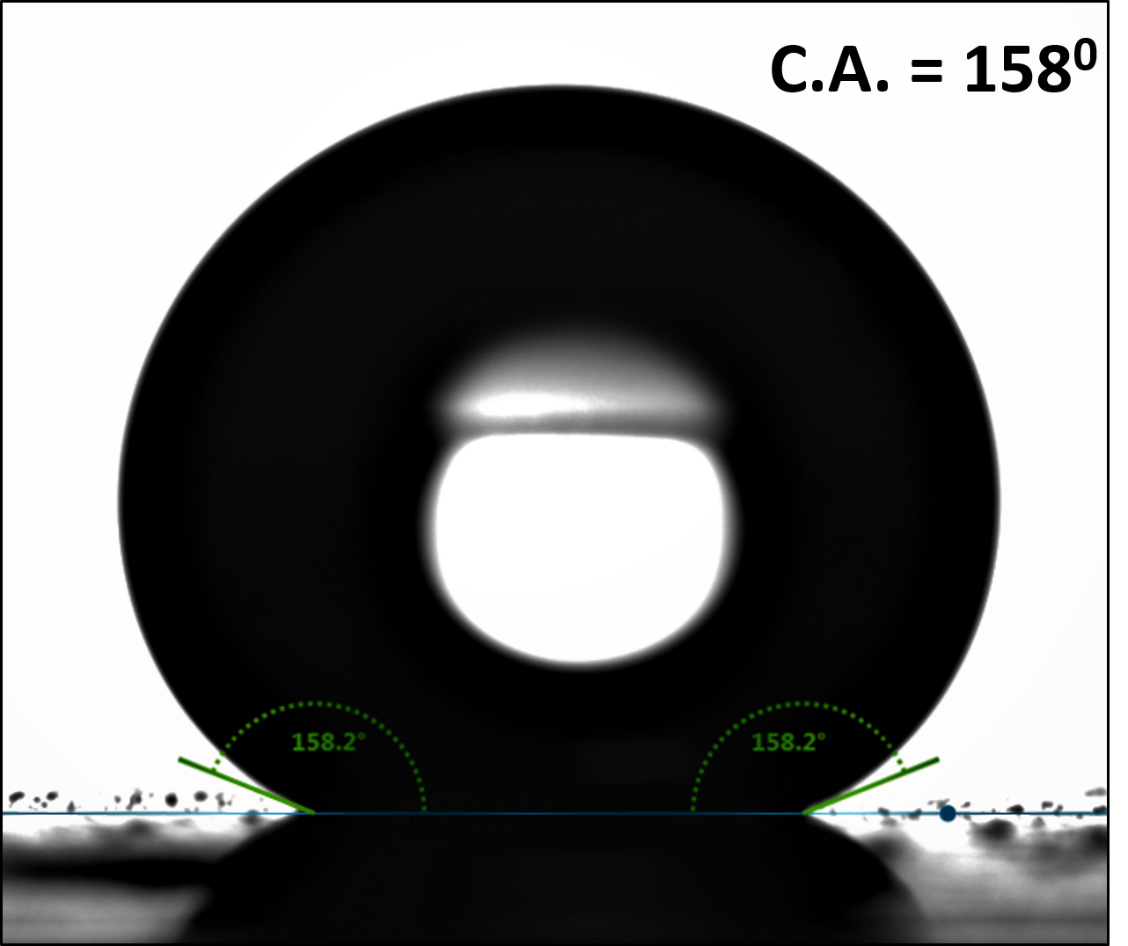 Figure S1: Static contact angle image for a water droplet of 10 µL on coating-B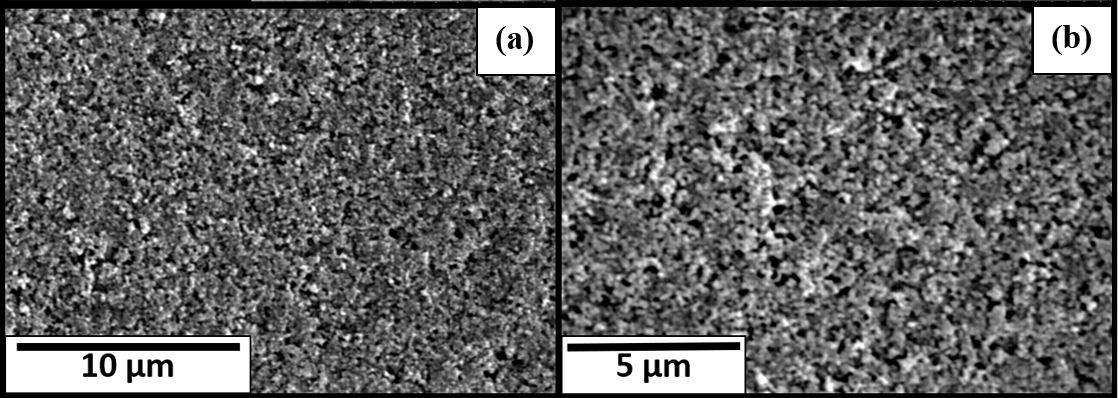 Figure S2: (a) and (b) shows the nanocomposite coating-B at different magnifications.Table S1: Average values of indentation results for 400 indentations performed to get the mapping imagesTable S2: Surface roughness parameters along with static contact angle for the fabricated coatingsCoating-ACoating-BCoating-CCoating-DReduced Elastic Modulus (GPa)2.66 ± 0.112.32 ± 0.201.59 ± 0.141.24 ± 0.21Hardness (GPa)0.20 ± 0.020.11 ± 0.020.05 ± 0.010.04 ± 0.01Coating-ACoating-BCoating-CCoating-DAverage Roughness (RA), nm84.10 ± 2.2105.97 ± 4.884.30 ± 3.352.54 ± 0.6RMS Roughness (RRMS), nm104.63 ± 1.9132.80 ± 1.5106.1 ± 3.166.72 ± 1.2Surface Skewness (RSK), nm00.16-0.200.27Kurtosis (RKU), nm-0.320.170.290.14Static contact angle, (0)149 ± 1.0155 ± 1.1145 ± 1.7114± 2.9